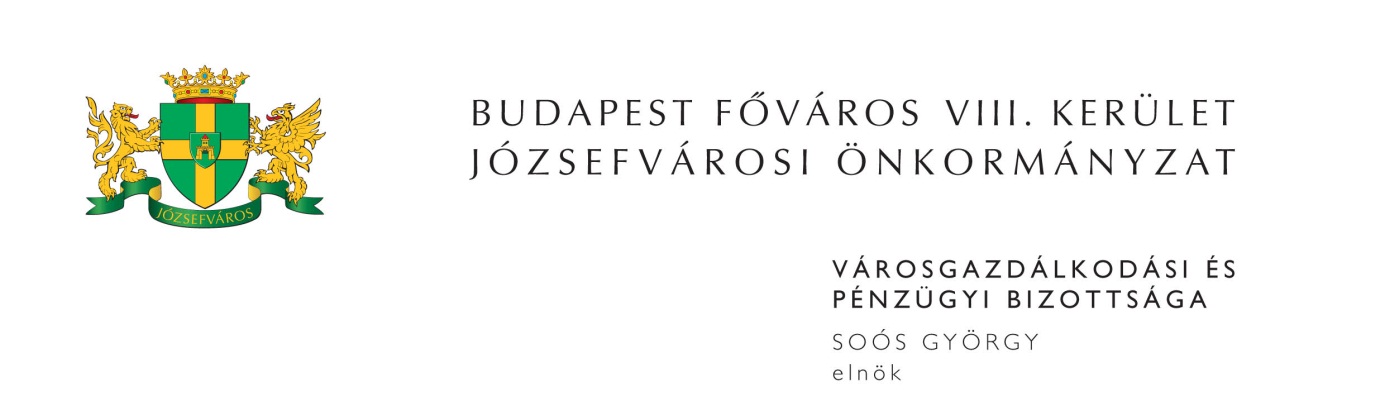 M E G H Í V ÓBudapest Józsefvárosi Önkormányzat Városgazdálkodási és Pénzügyi Bizottsága2016. évi 38. rendes ülését2016. november 28-án (hétfő) 1300 órárahívom össze.A Városgazdálkodási és Pénzügyi Bizottság ülését a Józsefvárosi Polgármesteri HivatalIII. 300-as termében (Budapest VIII., Baross u. 63-67.) tartja.Napirend1. Képviselő-testület(írásbeli előterjesztés)Javaslat pályázat kiírására a Budapest VIII. kerület, Üllői út 16/B. és Üllői út 18. szám alatt található, nem lakás céljára szolgáló ingatlanok vonatkozásábanElőterjesztő: dr. Pesti Ivett - Józsefvárosi Gazdálkodási Központ Zrt. igazgatósági elnökJavaslat a Budapest VIII. kerület, Tömő utca 58. szám alatt található ingatlan pályázat útján történő értékesítéséreElőterjesztő: dr. Pesti Ivett - Józsefvárosi Gazdálkodási Központ Zrt. igazgatósági elnökJavaslat lakások közszolgálati célú kijelölésének megszüntetésére, valamint bérlőkijelölési jogot biztosító megállapodás megkötéséreElőterjesztő: dr. Pesti Ivett - Józsefvárosi Gazdálkodási Központ Zrt. igazgatósági elnökJavaslat a Budapest VIII. kerület, Üllői út 58. szám alatt található ingatlanrész adás-vétellel vegyes csere útján történő megvásárlására (PÓTKÉZBESÍTÉS)Előterjesztő: dr. Pesti Ivett - Józsefvárosi Gazdálkodási Központ Zrt. igazgatósági elnökJavaslat a Józsefváros közigazgatási területén a járművel történő várakozás kiegészítő, helyi szabályozásáról szóló 26/2010. (VI.18.) önkormányzati rendelet módosításáraElőterjesztő: dr. Kocsis Máté - polgármesterJavaslat a Józsefvárosi Önkormányzat tulajdonában lévő közterületek használatáról és használatának rendjéről szóló 18/2013. (IV.24.) önkormányzati rendelet módosításáraElőterjesztő: dr. Kocsis Máté - polgármesterJavaslat gazdasági társaságokkal kapcsolatos döntések meghozatalára (PÓTKÉZBESÍTÉS)Előterjesztő: dr. Kocsis Máté - polgármesterJavaslat a „Világos kapualjak” program pályázati kiírásának elfogadásáraElőterjesztő: dr. Kocsis Máté - polgármesterJavaslat a Budapest Józsefvárosi Önkormányzat tulajdonában álló lakások elidegenítéséről szóló rendelet megalkotására (PÓTKÉZBESÍTÉS)Előterjesztő: dr. Kocsis Máté - polgármesterJavaslat a Nemzeti Közszolgálati Egyetemmel történő együttműködési megállapodás megkötéséreElőterjesztő: dr. Kocsis Máté - polgármesterJavaslat a Törökbecse utca Salgótarjáni utca és Sport utca közötti szakaszának átnevezéséreElőterjesztő: dr. Kocsis Máté - polgármesterJavaslat II. világháborús emlékmű létrehozására (PÓTKÉZBESÍTÉS)Előterjesztő: dr. Kocsis Máté - polgármesterSántha Péterné - alpolgármesterJavaslat a trianoni emlékhellyel kapcsolatos döntések meghozataláraElőterjesztő: dr. Kocsis Máté - polgármesterSántha Péterné - alpolgármesterJavaslat köznevelési intézmények működtetői feladatainak átadására (PÓTKÉZBESÍTÉS)Előterjesztő: dr. Kocsis Máté - polgármesterJavaslat intézményvezetői megbízás véleményezéséreElőterjesztő: Sántha Péterné - alpolgármesterJavaslat a Józsefvárosi Egyesített Bölcsődékkel kapcsolatos döntések meghozataláraElőterjesztő: Sántha Péterné - alpolgármesterJavaslat a pénzbeli és természetbeni, valamint a személyes gondoskodást nyújtó szociális és gyermekjóléti ellátások helyi szabályairól szóló 10/2015. (III.01.) önkormányzati rendelet módosításáraElőterjesztő: dr. Kocsis Máté - polgármesterSántha Péterné - alpolgármesterJavaslat speciális gondozást igénylők segítéséreElőterjesztő: dr. Kocsis Máté - polgármesterZentai Oszkár - képviselőJavaslat a házassági évfordulót ünneplő házaspárok megajándékozásáraElőterjesztő: dr. Kocsis Máté - polgármesterJavaslat alapítvány támogatására Előterjesztő: Sántha Péterné - alpolgármester Egry Attila - alpolgármesterJavaslat a helyi önkormányzat és Hivatala, valamint az önkormányzat által fenntartott költségvetési szerveinek a 2017. évi ellenőrzési tervéreElőterjesztő: Danada-Rimán Edina - jegyzőJavaslat a Fővárosi Katasztrófavédelemmel megkötött szerződéssel kapcsolatos döntés meghozataláraElőterjesztő: dr. Kocsis Máté - polgármesterJavaslat Józsefváros rendjét és biztonságát szolgáló rendeletek megalkotására (PÓTKÉZBESÍTÉS)Előterjesztő: dr. Kocsis Máté - polgármesterJavaslat Józsefváros Smart City koncepció vázlatának elfogadásáraElőterjesztő: dr. Kocsis Máté - polgármesterdr. Ferencz Orsolya - képviselőTájékoztató a főépítész 2016. évi munkájárólElőterjesztő: dr. Kocsis Máté - polgármesterPolgármesteri tájékoztató a lejárt határidejű testületi határozatok végrehajtásáról, az előző ülés óta tett fontosabb intézkedésekről, a jelentősebb eseményekről és az önkormányzati pénzeszközök átmenetileg szabadrendelkezésű részének pénzpiaci jellegű lekötésérőlElőterjesztő: dr. Kocsis Máté - polgármester2. Gazdálkodási ÜgyosztályElőterjesztő: dr. Galambos Eszter - ügyosztályvezető(írásbeli előterjesztés)Javaslat közterület-használati kérelmek elbírálására Tulajdonosi hozzájárulás a Budapest VIII. kerület, Salétrom utca 5. szám alatti épület tetővíz elvezetések közcsatornába bekötésének kiépítéséhez Tulajdonosi hozzájárulás Budapest VIII. kerület, Illés utca 10. szám alatti ingatlan villamosenergia ellátó földkábel létesítéséhez Tulajdonosi hozzájárulás Budapest VIII. kerület, Orczy út 1. Ludovika Sportközpont villamosenergia ellátásához tervezett 10 kV-os földkábelek létesítéséhez Tulajdonosi hozzájárulás Budapest VIII. kerület, Práter utca 75. szám alatti lakóház kéményeinek rendezéséhez Tulajdonosi hozzájárulás a Budapest VIII. kerület, Százados út 12-14. számú ingatlan (Pitypang Óvoda) csatorna bekötéséhez Javaslat a Tavaszmező u. 6. szám alatti ingatlannal kapcsolatos döntések meghozatalára Javaslat a LEO50 Bt. gépjármű-elhelyezési kötelezettségének pénzbeli megváltással történő teljesítésére Javaslat kizárólagos várakozóhelyek díjmentességének meghosszabbítására 3. Rév8 Zrt.Előterjesztő: Annus Viktor - vezérigazgató(írásbeli előterjesztés)Javaslat a Tömő utcai közvilágítás hálózat átépítéséhez kapcsolódó tulajdonosi döntések meghozatalára 4. Józsefvárosi Gazdálkodási Központ Zrt.Előterjesztő: Farkas Örs - vagyongazdálkodási igazgató(írásbeli előterjesztés)Budapest VIII. kerület, Csepreghy u. 3. szám alatti, félemeleti, üres, nem lakás céljára szolgáló helyiség elidegenítése A Budapest VIII. kerület, Bródy Sándor u. 17. szám alatti, földszinti, határozott időre szóló bérleti joggal terhelt önkormányzati tulajdonú helyiség elidegenítése A West-Autótéka Kft. bérlő székhely bejegyzésre vonatkozó kérelme a Budapest VIII. kerület, Auróra u. 39. szám alatti, önkormányzati tulajdonú, nem lakás céljára szolgáló helyiség vonatkozásában ………………….. magánszemély (HB-212/2016) bérbevételi kérelme a Budapest VIII. kerület, Népszínház utca 12. szám alatti, üres, önkormányzati tulajdonú, nem lakás céljára szolgáló helyiség bérbeadása vonatkozásában AGYON SZABÁSZAT Kft. és ………………. adószámmal rendelkező magánszemély bérbevételi kérelme a Budapest VIII. kerület, Práter u. 69. szám alatti, üres, önkormányzati tulajdonú, nem lakás céljára szolgáló helyiség bérbeadása vonatkozásában Javaslat a Tisztes utca - Osztály utca által határolt telekingatlanon elhelyezkedő gépkocsi-beállóról szóló, 1142/2016. (XI.14.) számú határozat módosítására Papp B.T. kérelme a Budapest VIII. kerület, Práter u. 19. szám alatti, üres, önkormányzati tulajdonú, nem lakás céljára szolgáló helyiség vonatkozásában Cleaning-Ker. Épülettisztító Kft. bérbevételi kérelme a Budapest VIII. kerület, Baross utca 124. szám alatti, üres, önkormányzati tulajdonú, nem lakás céljára szolgáló helyiség bérbeadása vonatkozásában Bognár Orsolya egyéni vállalkozó bérbevételi kérelme a Budapest VIII. kerület, Tolnai Lajos u. 43/B. szám alatti, üres, önkormányzati tulajdonú garázs bérbeadása vonatkozásábanJavaslat a Budapest VIII. kerület, Lovassy László utca ……………... és ……………... szám alatti, önkormányzati lakások csatolásával kapcsolatban 5. Egyéb előterjesztések(írásbeli előterjesztés)Javaslat bankszámlaszerződés módosításáraElőterjesztő: Páris Gyuláné - gazdasági vezető6. Zárt ülés keretében tárgyalandó előterjesztések(írásbeli előterjesztés)Javaslat településképi fellebbezések elbírálásáraElőterjesztő: dr. Kocsis Máté - polgármesterJavaslat gépjárműbeszerzés tárgyú közbeszerzési eljárás eredményének megállapítására (PÓTKÉZBESÍTÉS)Előterjesztő: dr. Bojsza Krisztina - a Humánszolgáltatási Ügyosztály vezetőjeJavaslat a Budapest VIII. kerület, Kálvária tér 14. szám alatti, 35915/0/A/36 helyrajzi számú ingatlanra vonatkozó elővásárlási jogról való lemondásra Előterjesztő: dr. Galambos Eszter - a Gazdálkodási Ügyosztály vezetőjeJavaslat a Budapest VIII. kerület, Diószegi Sámuel utca ………………... szám alatti lakás pályázaton kívüli minőségi lakáscseréjére és a forgalmi érték különbözet összegének csökkentéséreElőterjesztő: Farkas Örs - a Józsefvárosi Gazdálkodási Központ Zrt. vagyongazdálkodási igazgatójaJavaslat a Budapest VIII. kerület, Diószegi Sámuel utca ………………… szám alatti lakás pályázaton kívüli minőségi lakáscseréjére és a forgalmi érték különbözet összegének csökkentésére Előterjesztő: Farkas Örs - a Józsefvárosi Gazdálkodási Központ Zrt. vagyongazdálkodási igazgatójaJavaslat a Budapest VIII. kerület, Tömő u. …………………. szám alatti lakás pályázaton kívüli minőségi lakáscseréjére és a forgalmi érték különbözet összegének csökkentésére Előterjesztő: Farkas Örs - a Józsefvárosi Gazdálkodási Központ Zrt. vagyongazdálkodási igazgatójaMegjelenésére feltétlenül számítok. Amennyiben az ülésen nem tud részt venni, kérem, azt írásban (levélben, elektronikus levélben) jelezni szíveskedjen Soós György bizottsági elnöknek legkésőbb 2016. november 28-án az ülés kezdetéig. Budapest, 2016. november 23.	Soós György s.k.	elnök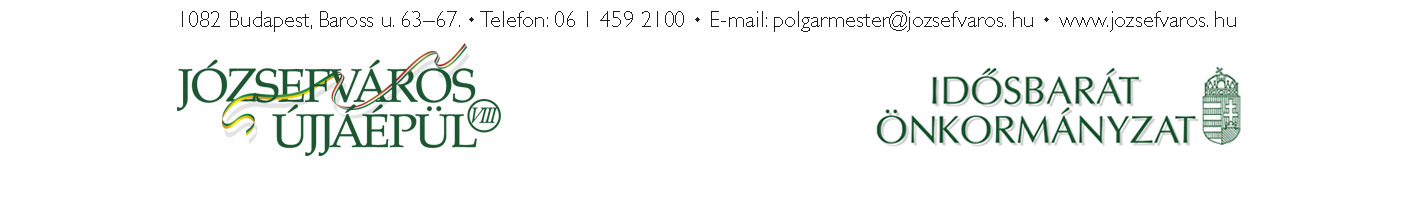 5